АДМИНИСТРАЦИЯ ГОРОДСКОГО ОКРУГА ФРЯЗИНО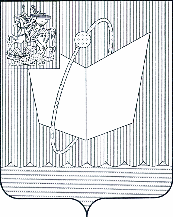       ПОСТАНОВЛЕНИЕ                    от 22.02.2023 № 168О внесении изменений в постановление Главы городского округа Фрязино от 01.11.2019 
№ 659 «Об утверждении муниципальной программы городского округа Фрязино Московской области «Управление имуществом и муниципальными финансами» на 2020-2024 годы»В соответствии с Бюджетным кодексом Российской Федерации, Федеральным законом от 06.10.2003 № 131-ФЗ «Об общих принципах организации местного самоуправления в Российской Федерации», постановлением Администрации городского округа Фрязино от 24.03.2021 № 20 «Об утверждении Порядка разработки и реализации муниципальных программ городского округа Фрязино Московской области», решением Совета депутатов городского округа Фрязино от 17.12.2021 № 129/29 «О бюджете городского округа Фрязино на 2022 год и на плановый период 2023 и 2024 годов», с учетом изменений по сводной бюджетной росписи бюджета городского округа Фрязино на 2022 год и на плановый период 2023 и 2024 годов на 27.12.2022, руководствуясь Уставом городского округа Фрязино Московской области, постановляю:Внести в постановление Главы городского округа Фрязино от 01.11.2019 № 659 «Об утверждении муниципальной программы городского округа Фрязино Московской области «Управление имуществом и муниципальными финансами» на 2020-2024 годы» (далее – Программа) следующие изменения:Паспорт Программы изложить в новой редакции согласно приложению 1 к настоящему постановлению.Паспорт подпрограммы I «Развитие имущественного комплекса» изложить в новой редакции согласно приложению 2 к настоящему постановлению.Перечень мероприятий подпрограммы I «Развитие имущественного комплекса» изложить в новой редакции согласно приложению 3 к настоящему постановлению. Паспорт подпрограммы V «Обеспечивающая подпрограмма» изложить в новой редакции согласно приложению 4 к настоящему постановлению.Перечень мероприятий подпрограммы V «Обеспечивающая подпрограмма» изложить в новой редакции согласно приложению 5 к настоящему постановлению.Опубликовать настоящее постановление в периодическом печатном издании, распространяемом на территории городского округа Фрязино Московской области (еженедельная общественно-политическая газета городского округа Фрязино «Ключъ»), и разместить на официальном сайте городского округа Фрязино в сети Интернет.Контроль за исполнением настоящего постановления возложить на заместителя главы администрации Тропина А.М.Глава городского округа Фрязино	                                             Д.Р. ВоробьевПриложение 1к постановлению администрациигородского округа Фрязиноот 22.02.2023 № 168«Приложениек постановлению Главы городского округа Фрязиноот 01.11.2019 № 659П А С П О Р Тмуниципальной программы городского округа Фрязино Московской области«Управление имуществом и муниципальными финансами» на 2020-2024 годы».Приложение 2к постановлению администрациигородского округа Фрязиноот 22.02.2023 № 168«Приложение 1к муниципальной программе городского округа Фрязино Московской области «Управление имуществом и муниципальными финансами» на 2020 - 2024 годы ПАСПОРТПодпрограмма I «Развитие имущественного комплекса»».Приложение 3к постановлению администрации городского округа Фрязиноот 22.02.2023 № 168«Приложение 1.1 к подпрограмме «Развитие имущественного комплекса» «Перечень мероприятий подпрограммы I «Развитие имущественного комплекса»».Приложение 4к постановлению администрации городского округа Фрязиноот 22.02.2023 № 168«Приложение 4к муниципальной программе городского округа Фрязино Московской области «Управление имуществом и муниципальными финансами» на 2020 - 2024 годПАСПОРТПодпрограммы V «Обеспечивающая подпрограмма».».Приложение 5к постановлению администрации городского округа Фрязиноот 22.02.2023 № 168«Приложение 4.1 к подпрограмме «Обеспечивающая подпрограмма»Перечень мероприятийподпрограммы V «Обеспечивающая подпрограмма».».Координатор муниципальной программыЗаместитель главы администрации Тропин А.М.Заместитель главы администрации Тропин А.М.Заместитель главы администрации Тропин А.М.Заместитель главы администрации Тропин А.М.Заместитель главы администрации Тропин А.М.Заместитель главы администрации Тропин А.М.Муниципальный заказчик муниципальной программыАдминистрация городского округа ФрязиноАдминистрация городского округа ФрязиноАдминистрация городского округа ФрязиноАдминистрация городского округа ФрязиноАдминистрация городского округа ФрязиноАдминистрация городского округа ФрязиноЦели муниципальной программыПовышение эффективности управления муниципальным имуществом и финансами городского округа ФрязиноПовышение эффективности управления муниципальным имуществом и финансами городского округа ФрязиноПовышение эффективности управления муниципальным имуществом и финансами городского округа ФрязиноПовышение эффективности управления муниципальным имуществом и финансами городского округа ФрязиноПовышение эффективности управления муниципальным имуществом и финансами городского округа ФрязиноПовышение эффективности управления муниципальным имуществом и финансами городского округа ФрязиноПеречень подпрограммПодпрограмма I «Развитие имущественного комплекса».Подпрограмма III «Совершенствование муниципальной службы Московской области».Подпрограмма IV «Управление муниципальными финансами».Подпрограмма V «Обеспечивающая подпрограмма».Подпрограмма I «Развитие имущественного комплекса».Подпрограмма III «Совершенствование муниципальной службы Московской области».Подпрограмма IV «Управление муниципальными финансами».Подпрограмма V «Обеспечивающая подпрограмма».Подпрограмма I «Развитие имущественного комплекса».Подпрограмма III «Совершенствование муниципальной службы Московской области».Подпрограмма IV «Управление муниципальными финансами».Подпрограмма V «Обеспечивающая подпрограмма».Подпрограмма I «Развитие имущественного комплекса».Подпрограмма III «Совершенствование муниципальной службы Московской области».Подпрограмма IV «Управление муниципальными финансами».Подпрограмма V «Обеспечивающая подпрограмма».Подпрограмма I «Развитие имущественного комплекса».Подпрограмма III «Совершенствование муниципальной службы Московской области».Подпрограмма IV «Управление муниципальными финансами».Подпрограмма V «Обеспечивающая подпрограмма».Подпрограмма I «Развитие имущественного комплекса».Подпрограмма III «Совершенствование муниципальной службы Московской области».Подпрограмма IV «Управление муниципальными финансами».Подпрограмма V «Обеспечивающая подпрограмма».Источники финансирования муниципальной программы, в том числе по годам:Расходы (тыс. рублей)Расходы (тыс. рублей)Расходы (тыс. рублей)Расходы (тыс. рублей)Расходы (тыс. рублей)Расходы (тыс. рублей)Источники финансирования муниципальной программы, в том числе по годам:Всего2020год2021год2022год2023год2024годСредства бюджета Московской области4815,0765,0984,01022,01022,01022,0Средства бюджета городского округа Фрязино1089939,2208570,3200371,6245249,6193273,5242474,2Всего, в том числе по годам:1094754,2209335,3201355,6246271,6194295,5243496,2Координатор подпрограммыЗаместитель главы администрации – председатель комитета Силаева Н.В.Заместитель главы администрации – председатель комитета Силаева Н.В.Заместитель главы администрации – председатель комитета Силаева Н.В.Заместитель главы администрации – председатель комитета Силаева Н.В.Заместитель главы администрации – председатель комитета Силаева Н.В.Заместитель главы администрации – председатель комитета Силаева Н.В.Муниципальный заказчик подпрограммыКомитет по управлению имуществом администрации городского округа Фрязино Комитет по управлению имуществом администрации городского округа Фрязино Комитет по управлению имуществом администрации городского округа Фрязино Комитет по управлению имуществом администрации городского округа Фрязино Комитет по управлению имуществом администрации городского округа Фрязино Комитет по управлению имуществом администрации городского округа Фрязино Цели муниципальной подпрограммы Повышение эффективности управления и распоряжения муниципальным имуществом, находящимся в собственности муниципального образования городской округ Фрязино Московской областиПовышение эффективности управления и распоряжения муниципальным имуществом, находящимся в собственности муниципального образования городской округ Фрязино Московской областиПовышение эффективности управления и распоряжения муниципальным имуществом, находящимся в собственности муниципального образования городской округ Фрязино Московской областиПовышение эффективности управления и распоряжения муниципальным имуществом, находящимся в собственности муниципального образования городской округ Фрязино Московской областиПовышение эффективности управления и распоряжения муниципальным имуществом, находящимся в собственности муниципального образования городской округ Фрязино Московской областиПовышение эффективности управления и распоряжения муниципальным имуществом, находящимся в собственности муниципального образования городской округ Фрязино Московской областиИсточники финансирования муниципальной подпрограммы, в том числе по годам:Расходы (тыс. рублей)Расходы (тыс. рублей)Расходы (тыс. рублей)Расходы (тыс. рублей)Расходы (тыс. рублей)Расходы (тыс. рублей)Источники финансирования муниципальной подпрограммы, в том числе по годам:Всего20202021202220232024Средства бюджета Московской области4815765,0984,01022,01022,01022,0Средства бюджета городского округа Фрязино113520,516245,220359,426572,124171,926171,9Всего, в том числе по годам:118335,517010,221343,427594,125193,927193,9№  
п/пМероприятия по реализации подпрограммыСрок исполнения мероприятияИсточники финансированияИсточники финансированияОбъем финансирования мероприятия в 2019 году (тыс.руб.)Объем финансирования мероприятия в 2019 году (тыс.руб.)Всего (тыс. руб.)Объем финансирования по годам (тыс.руб.)Объем финансирования по годам (тыс.руб.)Объем финансирования по годам (тыс.руб.)Объем финансирования по годам (тыс.руб.)Объем финансирования по годам (тыс.руб.)Объем финансирования по годам (тыс.руб.)Объем финансирования по годам (тыс.руб.)Ответственный за выполнение мероприятия подпрограммыОтветственный за выполнение мероприятия подпрограммыРезультаты выполнения мероприятий подпрограммыРезультаты выполнения мероприятий подпрограммы№  
п/пМероприятия по реализации подпрограммыСрок исполнения мероприятияИсточники финансированияИсточники финансированияОбъем финансирования мероприятия в 2019 году (тыс.руб.)Объем финансирования мероприятия в 2019 году (тыс.руб.)Всего (тыс. руб.)2020202020212022202320242024Ответственный за выполнение мероприятия подпрограммыОтветственный за выполнение мероприятия подпрограммыРезультаты выполнения мероприятий подпрограммыРезультаты выполнения мероприятий подпрограммы12345566678910101111121213131.Основное мероприятие 02Управление имуществом, находящимся в муниципальной собственности, и выполнение кадастровых работ2020-2024Итого113520,5113520,5113520,516245,220359,426572,124171,924171,926171,926171,9КУИ администрации городского округа ФрязиноКУИ администрации городского округа Фрязино1.Основное мероприятие 02Управление имуществом, находящимся в муниципальной собственности, и выполнение кадастровых работ2020-2024Средства бюджета                   городского округа Фрязино113520,5113520,5113520,516245,220359,426572,124171,924171,926171,926171,9КУИ администрации городского округа ФрязиноКУИ администрации городского округа Фрязино1.1.Мероприятие 02.01.Расходы, связанные с владением, пользованием и распоряжением имуществом, находящимся в муниципальной собственности городского округа2020-2024Итого49369,449369,449369,468507914,812834,010885,310885,310885,310885,3КУИ администрации городского округа ФрязиноКУИ администрации городского округа Фрязино1.1.Мероприятие 02.01.Расходы, связанные с владением, пользованием и распоряжением имуществом, находящимся в муниципальной собственности городского округа2020-2024Средства бюджетагородского округа Фрязино49369,449369,449369,468507914,812834,010885,310885,310885,310885,3КУИ администрации городского округа ФрязиноКУИ администрации городского округа Фрязино1.2.Мероприятие 02.02Взносы на капитальный ремонт общего имущества многоквартирных домов2020-2024Итого61545,561545,561545,59095,21108912788,113286,613286,615286,615286,6КУИ администрации городского округа ФрязиноКУИ администрации городского округа Фрязино1.2.Мероприятие 02.02Взносы на капитальный ремонт общего имущества многоквартирных домов2020-2024Средства бюджета городского округа Фрязино61545,561545,561545,59095,21108912788,113286,613286,615286,615286,6КУИ администрации городского округа ФрязиноКУИ администрации городского округа Фрязино1.3.Мероприятие 02.03Организация в соответствии с Федеральным законом от 24 июля 2007 №221-ФЗ «О государственном кадастре недвижимости» выполнения комплексных кадастровых работ и утверждение карты-плана территории 2020-2024Итого2605,62605,62605,63001355,695000001.3.Мероприятие 02.03Организация в соответствии с Федеральным законом от 24 июля 2007 №221-ФЗ «О государственном кадастре недвижимости» выполнения комплексных кадастровых работ и утверждение карты-плана территории 2020-2024Средства бюджета городского округа Фрязино1655,61655,61655,6300405,69500000КУИ администрации городского округа ФрязиноКУИ администрации городского округа Фрязино1.3.Мероприятие 02.03Организация в соответствии с Федеральным законом от 24 июля 2007 №221-ФЗ «О государственном кадастре недвижимости» выполнения комплексных кадастровых работ и утверждение карты-плана территории 2020-2024Средства бюджета городского округа Фрязино950950950950,0Администрация городского округа ФрязиноАдминистрация городского округа Фрязино2Основное мероприятие 03Создание условий для реализации государственных полномочий в области земельных отношений2020-2024Итого4815,04815,04815,07659841022,01022,01022,01022,01022,0КУИ  администрации городского округа Фрязино КУИ  администрации городского округа Фрязино 2Основное мероприятие 03Создание условий для реализации государственных полномочий в области земельных отношений2020-2024Средства бюджета Московской области4815,04815,04815,07659841022,01022,01022,01022,01022,0КУИ  администрации городского округа Фрязино КУИ  администрации городского округа Фрязино 2.1.Мероприятие 03.01.Осуществление государственных полномочий Московской области в области земельных отношений2020-2024Итого4815,04815,04815,07659841022,01022,01022,01022,01022,0КУИ  администрации городского округа Фрязино КУИ  администрации городского округа Фрязино 2.1.Мероприятие 03.01.Осуществление государственных полномочий Московской области в области земельных отношений2020-2024Средства бюджета Московской области4815,04815,04815,07659841022,01022,01022,01022,01022,0КУИ  администрации городского округа Фрязино КУИ  администрации городского округа Фрязино 3Основное мероприятие 07.Создание условий для реализации полномочий органов местного самоуправления2020-2024Средства бюджета городского округа Фрязино0000000000КУИ  администрации городского округа Фрязино КУИ  администрации городского округа Фрязино 3.1.Мероприятие 07.01.Обеспечение деятельности муниципальных органов в сфере земельно-имущественных отношений2020-2024Средства бюджета городского округа Фрязино0000000000КУИ  администрации городского округа Фрязино КУИ  администрации городского округа Фрязино ИТОГО2020-2024Итого118335,5118335,5118335,517010,221343,427594,125193,925193,927193,927193,9ИТОГО2020-2024Средства бюджета Московской области48154815481576598410221022102210221022ИТОГО2020-2024Средства бюджета городского округа Фрязино113520,5113520,5113520,516245,220359,426572,124171,924171,926171,926171,9Муниципальный заказчик        
подпрограммы                    Администрация городского округа ФрязиноАдминистрация городского округа ФрязиноАдминистрация городского округа ФрязиноАдминистрация городского округа ФрязиноАдминистрация городского округа ФрязиноАдминистрация городского округа ФрязиноАдминистрация городского округа ФрязиноИсточники финансирования подпрограммы в том числе по годам реализации и главным распорядителям бюджетных средств, (тыс. руб.): Всего2020 год2021 год2022 год2023 год2024 годНаименование главного распорядителя средств городского округа ФрязиноВсего по подпрограмме, в том числе:941889,4169664,7171330,3218444,0167968,1214482,3ХСредства бюджета городского округа Фрязино941889,4169664,7171330,3218444,0167968,1214482,3ХВсего по ГРБС, в том числе:868031,2157422,7158081,0202864,9151574,2198088,4Администрация городского округа ФрязиноСредства бюджета городского округа Фрязино868031,2157422,7158081,0202864,9151574,2198088,4Администрация городского округа ФрязиноВсего по ГРБС, в том числе:73858,251224213249,315579,116393,9516393,9Финансовое управление администрации г.о. ФрязиноСредства бюджета городского округа Фрязино73858,251224213249,315579,116393,9516393,9Финансовое управление администрации г.о. Фрязино№ п/пМероприятия подпрограммыИсточник финансированияСрок выполнения мероприятияОбъем финансирования мероприятия в 2019 г., тыс. руб.Всего, тыс. руб.Объем финансирования по годам, тыс. руб.Объем финансирования по годам, тыс. руб.Объем финансирования по годам, тыс. руб.Объем финансирования по годам, тыс. руб.Объем финансирования по годам, тыс. руб.Ответственный за выполнение мероприятия подпрограммыРезультаты выполнения мероприятий подпрограммы№ п/пМероприятия подпрограммыИсточник финансированияСрок выполнения мероприятияОбъем финансирования мероприятия в 2019 г., тыс. руб.Всего, тыс. руб.2020 год2021 год2022 год2023 год2024 годОтветственный за выполнение мероприятия подпрограммыРезультаты выполнения мероприятий подпрограммы123456789101112131.Основное мероприятие 01. Создание условий для реализации полномочий органов местного самоуправленияВсего:2021-2024 годы941889,4169664,7171330,3218444,0167968,1214482,31.Основное мероприятие 01. Создание условий для реализации полномочий органов местного самоуправленияСредства бюджета г.о. Фрязино 2021-2024 годы941889,4169664,7171330,3218444,0167968,1214482,31.1Мероприятие 01.01.Функционирование высшего должностного лицаВсего:2021-2024 годы2 252,213333,42469,42316,42849,22849,22849,2Администрация городского округа Фрязино1.1Мероприятие 01.01.Функционирование высшего должностного лицаСредства бюджета г.о. Фрязино 2021-2024 годы2 252,213333,42469,42316,42849,22849,22849,2Администрация городского округа Фрязино1.2.Мероприятие 01.02.Расходы на обеспечение деятельности администрацииВсего:2021-2024 годы78 554,4501420,989567,690202,6121160,385013,0115477,4Администрация городского округа Фрязино1.2.Мероприятие 01.02.Расходы на обеспечение деятельности администрацииСредства бюджета г.о. Фрязино 78 554,4501420,989567,690202,6121160,385013,0115477,4Администрация городского округа Фрязино1.3.Мероприятие 01.03.Комитеты и отраслевые управления при администрации  Всего:2021-2024 годы16 50057081,412913,512592,315525,8016049,8Комитет по управлению имуществом Администрации городского округа Фрязино1.3.Мероприятие 01.03.Комитеты и отраслевые управления при администрации  Средства бюджета г.о. Фрязино 16 50057081,412913,512592,315525,8016049,8Комитет по управлению имуществом Администрации городского округа Фрязино1.4.Мероприятие 01.05.Обеспечение деятельности финансового органаВсего:2021-2024 годы73858,21224213249,315579,116393,916393,9Финансовое управление Администрации городского округа Фрязино1.4.Мероприятие 01.05.Обеспечение деятельности финансового органаСредства бюджета г.о. Фрязино73858,21224213249,315579,116393,916393,9Финансовое управление Администрации городского округа Фрязино1.5.Мероприятие 01.06.Расходы на обеспечение деятельности (оказание услуг) муниципальных учреждений - централизованная бухгалтерия муниципального образованияВсего:2021-2024 годы39 50022784739643,039842,0483904998649986МКУ «ЦБС»1.5.Мероприятие 01.06.Расходы на обеспечение деятельности (оказание услуг) муниципальных учреждений - централизованная бухгалтерия муниципального образованияСредства бюджета г.о. Фрязино 39 50022784739643,039842,0483904998649986МКУ «ЦБС»1.6.Мероприятие 01.07.Расходы на обеспечение деятельности (оказание услуг) муниципальных учреждений - обеспечение деятельности органов местного самоуправленияВсего:2021-2024 годы16 720,066739,21227012510,114907,11352613526МКУ «Центр муниципальных закупок»1.6.Мероприятие 01.07.Расходы на обеспечение деятельности (оказание услуг) муниципальных учреждений - обеспечение деятельности органов местного самоуправленияСредства бюджета г.о. Фрязино 16 720,066739,21227012510,114907,11352613526МКУ «Центр муниципальных закупок»1.7.Мероприятие 01.08.Организация и осуществление мероприятий по мобилизационной подготовкеВсего:2021-2024 годы200632,5020032,5200200Администрация городского округа Фрязино1.7.Мероприятие 01.08.Организация и осуществление мероприятий по мобилизационной подготовкеСредства бюджета г.о. Фрязино 73858,251224213249,315579,116393,9516393,9Администрация городского округа Фрязино1.8.Мероприятие 01.10.Взносы в общественные организации (Уплата членских взносов членами Совета муниципальных образований Московской области)Всего:2021-2024 годы498,6976,8559,2417,6000Администрация городского округа Фрязино1.8.Мероприятие 01.10.Взносы в общественные организации (Уплата членских взносов членами Совета муниципальных образований Московской области)Средства бюджета г.о. Фрязино 498,6976,8559,2417,6000Администрация городского округа ФрязиноАдминистрацияАдминистрацияВсего:2021-2024 годы868031,2157422,7158081202864,9151574,2198088,4АдминистрацияАдминистрацияСредства бюджета г.о. Фрязино 868031,2157422,7158081202864,9151574,2198088,4Финансовое управление администрации г.о. ФрязиноФинансовое управление администрации г.о. ФрязиноСредства бюджета г.о. Фрязино73858,251224213249,315579,116393,9516393,9ВСЕГОВСЕГОВсего:2021-2024 годы941889,4169664,7171330,3218444,0167968,1214482,3ВСЕГОВСЕГОСредства бюджета г.о. Фрязино941889,4169664,7171330,3218444,0167968,1214482,3